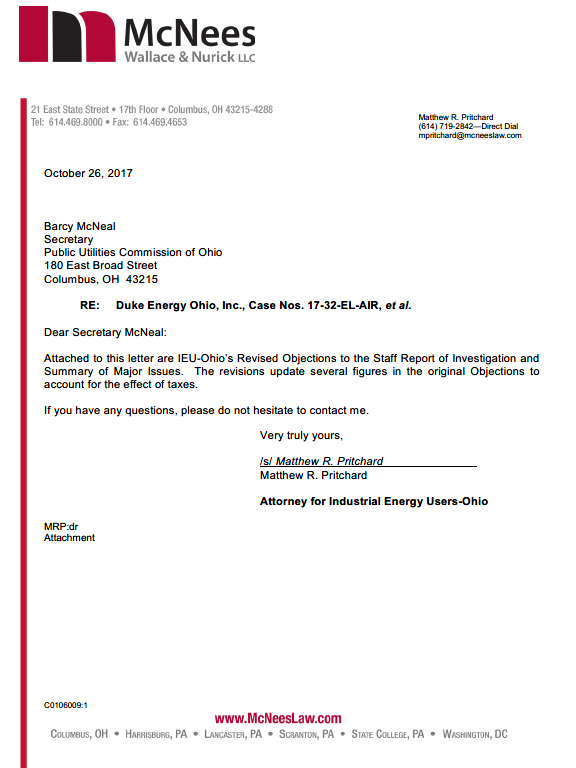 BeforeThe Public Utilities Commission of OhioIn the Matter of the Application of 	)Duke Energy Ohio, Inc. for an Increase	)	Case No. 17-32-EL-AIRin its Electric Distribution Rates.	)In the Matter of the Application of 	)Duke Energy Ohio, Inc. for Tariff	)	Case No. 17-33-EL-ATAApproval.	)In the Matter of the Application of 	)Duke Energy Ohio, Inc. for Approval to	)	Case No. 17-34-EL-AAMChange Accounting Methods.	)______________________________________________________________________Revised Objections to the Staff Report of Investigation and Summary of Major Issues of Industrial Energy Users-OhioFrank P. Darr (Reg. No. 0025469)  (Counsel of Record)Matthew R. Pritchard (Reg. No. 0088070)McNees Wallace & Nurick LLC21 East State Street, 17th FloorColumbus, OH  43215Telephone:  (614) 469-8000Facsimile:  (614) 469-4653fdarr@mwncmh.com(willing to accept service via email)mpritchard@mwncmh.com(willing to accept service via email)October 26, 2017	Counsel for Industrial Energy Users-OhioBeforeThe Public Utilities Commission of OhioIn the Matter of the Application of 	)Duke Energy Ohio, Inc. for an Increase	)	Case No. 17-32-EL-AIRin its Electric Distribution Rates.	)In the Matter of the Application of 	)Duke Energy Ohio, Inc. for Tariff	)	Case No. 17-33-EL-ATAApproval.	)In the Matter of the Application of 	)Duke Energy Ohio, Inc. for Approval to	)	Case No. 17-34-EL-AAMChange Accounting Methods.	)______________________________________________________________________Revised Objections to the Staff Report of Investigation and 
Summary of Major Issues of Industrial Energy Users-OhioPursuant to R.C. 4909.19, Rule 4901-1-28(B), Ohio Administrative Code (“OAC”), and the Attorney Examiner’s Entry dated September 28, 2017, Industrial Energy Users-Ohio (“IEU-Ohio”) hereby files its Objections to the Staff Report of Investigation (“Staff Report”) in the above-captioned matters.  The Staff Report was filed with the Public Utilities Commission of Ohio (“Commission”) on September 26, 2017.  It provides the Commission Staff’s (“Staff”) findings regarding the application for authority to increase rates for distribution service filed by Duke Energy Ohio, Inc. (“Duke”) on March 2, 2017. In submitting the Objections listed below, IEU-Ohio specifically reserves the right to contest, through presentation of documentary evidence, testimony, or cross examination, issues on which Staff’s position changes, or which are newly raised, between the issuance of the Staff Report and the closing of the record. Objections to the Staff Report oN DukeRevenue RequirementThe range of Staff’s recommended revenue decrease of $18,357,786 to $28,932,684, as set out in Schedule A-1 of the Staff Report, is understated because the decrease is not sufficient to yield just and reasonable rates in accordance with Ohio law and proper ratemaking practices.  The just and reasonable range of the revenue reduction should be $21,963,234 to $32,538,132 if the Commission rejects the recommendations of the Staff Report concerning energy efficiency labor expenses and net metering costs that are identified in the remaining objections.Operating IncomeThe Staff’s recommendation to increase test year expenses by $2,241,365 for energy efficiency labor expenses to be collected through base rates, as shown on page 15 and Schedule C-3.14a of the Staff Report, violates Ohio law and proper ratemaking practices.  As provided by R.C. 4928.66, an electric distribution utility must implement energy efficiency and peak demand reduction programs.  It may secure cost recovery through a rate adjustment mechanism.  Rule 4901:1-39-07, OAC.  The Commission has authorized cost recovery for Duke under Rider EE-PDR.  That rider is conditionally bypassable by certain eligible customers.  Under R.C. 4928.6611 and 4928.6612, eligible customers may opt out of the opportunity and ability to obtain direct benefits from the utility’s portfolio plan by providing notice of an election to opt out.  If a customer elects to opt out, no account properly identified in the customer’s notice shall be subject to any cost recovery mechanism under R.C. 4928.66 or eligible to participate in, or directly benefit from, programs arising under the approved portfolio plan.  R.C. 4928.6613.  The Staff Report recommends that energy efficiency labor costs be recovered through base rates.  By reassigning those costs from Rider EE-PDR to base rates, eligible customers would be required, in violation of R.C. 4928.6613, to pay a portion of the portfolio program costs that they would otherwise avoid as a result of the opt-out election.  Accordingly, the Commission should reject the recommendation of the Staff Report to recover energy efficiency labor costs in base distribution rates.  If the Commission rejects the recommendation of the Staff Report, the revenue reduction should be adjusted to a range of $21,857,393 to $32,432,291, all other things being equal.  If the Commission accepts this Staff Report recommendation, the Commission should direct Duke to modify its billing system to exempt customers that opt out from paying the portion of their base distribution rates that is associated with the energy efficiency labor costs.  The Staff Report’s recommendation to increase test year expenses by $67,787, as shown on page 17 and Schedule C-3.26 of the Staff Report, to reflect net metering costs violates Ohio Law and proper ratemaking practices.  Net metering costs are generation-related costs.  Although the General Assembly has provided express terms for the billing treatment of positive and negative net metering positions, it has not provided for the “cashing out” of net credits.  By tariff, Duke provides that a customer may “cash out” net credits on an annual basis.  According to Duke, cashing out net credits creates a cost for which it does not currently have a mechanism for cost recovery.  In this proceeding, Duke initially sought recovery of these costs but has withdrawn that request.  Because the costs of net metering are related to generation, which has been declared a competitive service and fully separated from noncompetitive distribution services, it is unlawful and unreasonable to recover these costs on a nonbypassable basis through base distribution rates.  R.C. 4928.03; R.C. 4928.05; R.C. 4928.02(H).  Further, Duke’s decision to withdraw its request for authorization of the recovery of net metering costs in this proceeding removes this item from proper consideration in this case.  As shown on Schedule C-3.26 of the Staff Report, net metering costs during the test year total $67,787.  If the Commission rejects the recommendation of the Staff Report to recover net metering costs through base distribution rates, the Staff Report’s recommended rate decrease should be modified to a range of $18,463,627 to $29,038,525, all other things being equal.  Statement of Major IssuesIn light of the objections to the recommendations of the Staff Report concerning the recovery of energy efficiency labor expense and net metering expense, is the Staff Report’s recommendation that base distribution revenue should be decreased $18,357,786 to $28,932,684 lawful and reasonable? Is the recommendation of the Staff Report that Duke should be authorized to recover energy efficiency labor expenses of an energy efficiency portfolio program through base distribution rates lawful and reasonable when authorization would violate the right of an eligible customer to opt out of the benefits and costs of the portfolio program?Is the recommendation of the Staff Report that Duke should be authorized to recover net metering expenses through base distribution rates lawful and reasonable when authorization would violate R.C. 4928.03, R.C. 4928.05, and R.C. 4928.02(H) and the request for an authorization of recovery in this case has been withdrawn by Duke? Respectfully submitted,/s/ Matthew R. Pritchard	Frank P. Darr (Reg. No. 0025469)(Counsel of Record)Matthew R. Pritchard (Reg. No. 0088070)McNees Wallace & Nurick LLC21 East State Street, 17TH FloorColumbus, OH  43215fdarr@mwncmh.commpritchard@mwncmh.comCounsel for Industrial Energy Users-Ohio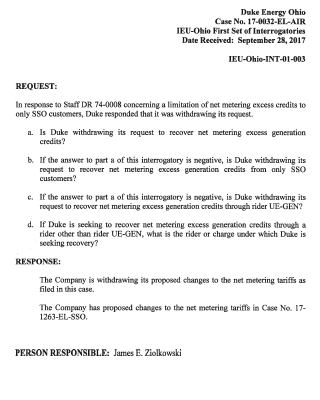 Certificate of ServiceIn accordance with Rule 4901-1-05, Ohio Administrative Code, the PUCO’s e-filing system will electronically serve notice of the filing of this document upon the following parties.  In addition, I hereby certify that a service copy of the foregoing Revised Objections to the Staff Report of Investigation and Summary of Major Issues of Industrial Energy Users-Ohio was sent by, or on behalf of, the undersigned counsel for IEU-Ohio, to the following parties of record this 26th day of October 2017, via electronic transmission./s/ Matthew R. Pritchard		Matthew R. PritchardAmy B. Spiller (Reg. No. 0047277)   (Counsel of Record)Deputy General CounselJeanne W. Kingery (Reg. No. 0012172)Associate General CounselElizabeth H. Watts (Reg. No. 0031092)Associate General CounselRocco O. D’Ascenzo (Reg. No. 0077651)Duke Energy Business Services LLC
139 E. Fourth Street, 1303-MainPO Box 961Cincinnati, OH  45201-0960Amy.Spiller@duke-energy.comJeanne.Kingery@duke-energy.comElizabeth.Watts@duke-energy.comRocco.D’Ascenzo@duke-energy.comCounsel for Duke Energy Ohio, Inc. (Duke)Michael L. KurtzJody Kyler CohnBoehm, Kurtz & Lowry36 East Seventh Street, Suite 1510Cincinnati, OH  45202mkurtz@BKLlawfirm.comjkylercohn@BKLlawfirm.comCounsel for the Ohio Energy Group (OEG)Colleen L. MooneyOhio Partners for Affordable EnergyPO Box 12451Columbus, OH  43212-2451cmooney@ohiopartners.orgCounsel for Ohio Partners for Affordable Energy (OPAE)BRUCE WESTON (0016973)OHIO CONSUMERS’ COUNSELWilliam J. Michael (Reg. No. 0070921)   (Counsel of Record)Christopher Healey (Reg. No. 0086027)Assistant Consumers’ CounselOffice of the Ohio Consumers’ Counsel10 W. Broad Street, Suite 1800Columbus, OH  43215-3485William.michael@occ.ohio.govChristopher.healey@occ.ohio.govDane Stinson (0019101)Bricker & Eckler LLP100 South Third StreetColumbus, OH 43215dstinson@bricker.comCounsel for Office of the Ohio Consumers’ Counsel (OCC)Madeline FleisherEnvironmental Law & Policy Center21 W. Broad St., Suite 500Columbus, OH  43215mfleisher@elpc.orgCounsel for Environmental Law & Policy Center (ELPC)Angela Paul Whitfield (Reg. No. 0068774)Carpenter Lipps & Leland LLP280 North High Street, Suite 1300Columbus, OH  43215paul@carpenterlipps.comCounsel for The Kroger Co.Kurt J. Boehm Boehm, Kurtz & Lowry36 East Seventh Street, Suite 1510Cincinnati, OH  45202kboehm@BKLlawfirm.comCounsel for the City of CincinnatiMiranda Leppla (Reg. No. 0086351)   (Counsel of Record)Trent Dougherty (Reg. No. 0079817)1145 Chesapeake Avenue, Suite IColumbus, OH  43212-3449mleppla@theOEC.orgtdougherty@theOEC.orgCounsel for the Ohio Environmental Council (OEC) and Environmental Defense Fund (EDF)Joseph Oliker (Reg. No. 0086088)   (Counsel of Record)Michael Nugent (Reg. No. 0090408)IGS Energy6100 Emerald ParkwayDublin, OH  43016joliker@igsenergy.commnugent@igsenergy.comCounsel for IGS Energy (IGS)Elyse Akhbari (Reg. No. 0090701)   (Counsel of Record)Bricker & Eckler LLP100 South Third StreetColumbus, OH  43215eakhbari@bricker.comCounsel for People Working 
Cooperatively, Inc. (PWC)Michael D. Dortch (Reg. No. 0043897)Richard R. Parsons (Reg. No. 0082270)Justin M. Dortch (Reg. No. 0090048)Kravitz, Brown & Dortch, LLC65 East State Street, Suite 200Columbus, OH  43215mdortch@kravitzllc.comrparsons@kravitzllc.comjdortch@kravitzllc.comCounsel for Calpine Energy Solutions, LLCRichard L. SitesRegulatory CounselOhio Hospital Association155 East Broad Street, 3rd FloorColumbus, OH  43215-3620Rick.sites@ohiohospitals.orgDylan F. BorchersDevin D. ParramBricker & Eckler LLP100 South Third StreetColumbus, OH  43215dborchers@bricker.comdparram@bricker.comCounsel for the Ohio Hospital Association (OHA)Kimberly W. Bojko (Reg. No. 0069402)   (Counsel of Record)James D. Perko, Jr. (Reg. No. 0093312)Carpenter Lipps & Leland LLP280 North High Street, Suite 1300Columbus, OH  43215Bojko@carpenterlipps.comPerko@carpenterlipps.comCounsel for the Ohio Manufacturers’ Association Energy Group (OMAEG)Mark A. Whitt (Reg. No. 0067996)Andrew J. Campbell (Reg. No. 0081485)Rebekah J. Glover (Reg. No. 0088798)Whitt Sturtevant LLPThe KeyBank Building, Suite 159088 East Broad StreetColumbus, OH  43215whitt@whitt-sturtevant.comcampbell@whitt-sturtevant.comglover@whitt-sturtevant.comCounsel for Retail Energy Supply Association (RESA)Samantha Williams Staff AttorneyNatural Resources Defense Council20 N. Wacker Drive, Suite 1600Chicago, IL  60606swilliams@nrdc.orgCounsel for Natural Resources Defense CouncilD. David Altman (Reg. No. 0021457)   (Counsel of Record)Justin D. Newman (Reg. No. 0080968)J. Michael Weber (Reg. No. 0093983)D. DAVID ALTMAN CO., L.P.A.15 East 8th Street, Suite 200WCincinnati, OH  45202daltman@environlaw.comjnewman@environlaw.comjweber@environlaw.comCounsel for Cincinnati Clean Energy FoundationMark A. Whitt (Reg. No. 0067996)Andrew J. Campbell (Reg. No. 0081485)Rebekah J. Glover (Reg. No. 0088798)Whitt Sturtevant LLPThe KeyBank Building, Suite 159088 East Broad StreetColumbus, OH  43215whitt@whitt-sturtevant.comcampbell@whitt-sturtevant.comglover@whitt-sturtevant.comCounsel for Direct Energy Services, LLC, Direct Energy Business, LLC and Direct Energy Business Marketing, LLCSteven Beeler Robert EubanksAssistant Attorneys GeneralPublic Utilities SectionOffice of the Ohio Attorney General30 East Broad Street, 16th FloorColumbus, OH  43215-3414Steven.Beeler@ohioattorneygeneral.govRobert.Eubanks@ohioattorneygeneral.govCounsel for the Staff of the Public Utilities Commission of Ohio (PUCO)Nicholas WalstraAttorney ExaminerLegal DepartmentPublic Utilities Commission of Ohio180 East Broad Street, 12th FloorColumbus OH  43215Nicholas.Walstra@puc.state.oh.usAttorney Examiner